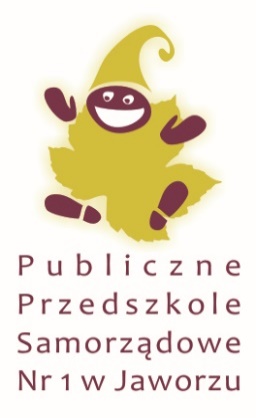 Jaworze, dnia ……………………... 2022r.                                   ................................................................................................                                                                               (nazwiska i imiona rodziców)                                   ul. ..........................................................................................                                                                               ( adres zamieszkania) OŚWIADCZENIE WOLIpotwierdzające przez rodziców kandydata wolę korzystania z usług przedszkolaOświadczam, że  moje dziecko ........................................................................... ur. …………………………….. w………………………………………………………………..będzie korzystało z usług Publicznego Przedszkola Samorządowego Nr 1 w Jaworzu ; 43-384 Jaworze, ul. Szkolna 180.Oświadczam, że dane zawarte we Wniosku o przyjęcie dziecka do przedszkola nie uległy zmianie. W przypadku zmiany danych zobowiązuję się do bezzwłocznego poinformowania Dyrektora przedszkola. Rodzic oświadcza, że dziecko będzie przebywało w przedszkolu od godz. …….…..….    do godz. ………..…,   
tj. ……...… godzin dziennie.Rodzic zobowiązuje się do przyprowadzania dziecka najpóźniej do godz. 8.45 oraz odbierania dziecka 
z Przedszkola osobiście lub przez upoważnione przez niego osoby najpóźniej do godziny 16.30Dziecko będzie korzystało z następujących posiłków:  śniadanie,  obiad,  podwieczorek                                                                                                            (niepotrzebne skreślić)..................................................................... (Podpis matki /opiekunki prawnej dziecka)..................................................................... (Podpis ojca /opiekuna prawnego dziecka)INFORMACJADyrektor Publicznego Przedszkola Samorządowego Nr 1 w Jaworzu uprzejmie informuje, że w przedszkolu funkcjonują łączone grupy wiekowe - łączone w grupy są dzieci zbliżone wiekowo. Jednocześnie zwracam uwagę, że w kilkuletnim okresie korzystania dziecka z pobytu w przedszkolu mogą wystąpić sytuacje zmian w grupach dzieci.Taką sytuację wymusza rekrutacja, która dotyczy przyjęcia dzieci w różnym wieku.Oświadczam, że zapoznałem/am się z w/w informacją i nie będę zgłaszała/ła roszczeń z tego tytułu.	  ………………………………………………………….                                                                                                            / data i podpis rodziców/ opiekunów/